Βιωματική επαγγελματική κατάρτιση με ψηφιακά δωμάτια διαφυγής 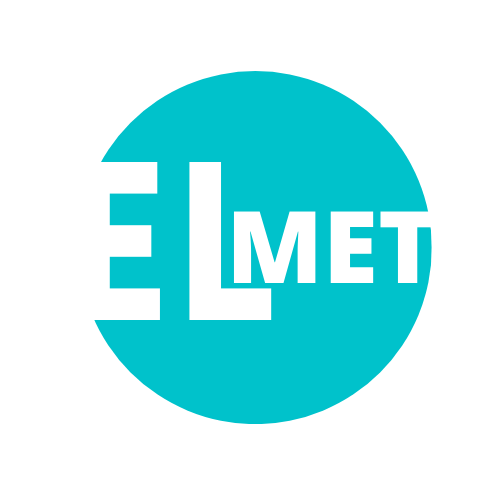 Το Τμήμα Ηλεκτρολόγων Μηχανικών και Μηχανικών Υπολογιστών του Πανεπιστημίου Θεσσαλίας (ΤΗΜΜΥ), και συγκεκριμμένα η ερευνητική ομάδα Δημιουργικών Τεχνολογιών Μάθησης (https://ctll.e-ce.uth.gr), σχεδιάζει καινοτόμες ψηφιακές δραστηριότητες βιωματικής μάθησης για επαγγελματική κατάρτιση. Οι δραστηριότητες προετοιμάζουν τους διδάσκοντες για να αντιμετωπίσουν τις αναδυόμενες προκλήσεις σχεδιασμού μάθησης στο σημερινό συνεχώς εξελισσόμενο επαγγελματικό περιβάλλον που εισάγει την ανάγκη για δια βίου εκπαίδευση στοχεύοντας στη συνεχή ανανέωση των προσόντων των επαγγελματιών με τρόπο που ενισχύει τις μελλοντικές τους προοπτικές απασχόλησης. H προτεινόμενη μαθησιακή παρέμβαση εφαρμόζει καινοτόμες πρακτικές ανάπτυξης δεξιοτήτων που βασίζονται σε ψηφιακά δωμάτια διαφυγής (escape rooms). Η μέθοδος προσφέρει μαθησιακά ωφέλη μέσω της ενεργούς μάθησης, της διάδρασης, και της ενίσχυσης των εσωτερικών κινήτρων των επαγγελματιών για συμμετοχή σε εκπαιδευτικές διαδικασίες που συμβάλλουν στο κτίσιμο βασικών γνώσεων και ήπιων δεξιοτήτων, όπως ικανοτήτων επίλυσης προβλημάτων, επικοινωνίας, και κριτικής σκέψης, και ενισχύουν το επαγγελματικό τους προφίλ διευρύνοντας τις επαγγελματικές τους επιλογές. Στα πλαίσια της μαθησιακής παρέμβασης αναπτύσσεται επίσης εκπαιδευτικό περιεχόμενο που απευθύνεται σε διδάσκοντες και ενισχύει τις δεξιότητες τους στην πρακτική εφαρμογή ψηφιακών δωματίων διαφυγής σε διαδικασίες μάθησης καθώς και στη δημιουργία δικών τους σχετικών δραστηριοτήτων. Η μαθησιακή παρέμβαση υλοποιείται στα πλαίσια του ερευνητικού έργου ELMET: Experiential Learning Methodologies addressing Vulnerable Employed andUnemployed People (http://elmetproject.eu) που χρηματοδοτείται από το πρόγραμμα Erasmus+ της Ευρωπαϊκής Επιτροπής και υλοποιείται από το 2020 μέχρι το 2022. Επιστημονικά υπεύθυνη του έργου είναι το μέλος ΕΔΙΠ του ΤΗΜΜΥ κ. Χαρίκλεια Τσαλαπάτα ενώ αναπληρωτής επιστημονικά υπεύθυνος είναι ο Ομ. Καθ. του ΤΗΜΜΥ κ. Ηλίας Χούστης. Εκτός από το Πανεπιστήμιο Θεσσαλίας στο ερευνητικό έργο συμμετέχουν εκπαιδευτικοί οργανισμοί από την Ισπανία, την Κύπρο, και τη Βουλγαρία.Experiential vocational training through digital escape rooms The Department of Electrical and Computer Engineering of the University of Thessaly, and in particular the informal Creative Technologies Learning Lab (https://ctll.e-ce.uth.gr), designs innovative digital experiential learning activities for vocational training. The activities prepare trainers to address emerging learning design challenges in today's ever evolving professional environment that introduces the need for lifelong learning aiming at the continuous renewal of professionals' qualifications in a way that enhances their future employment prospects. The proposed learning intervention implements innovative skill development practices based on digital escape rooms. The method offers learning benefits through active learning, interaction, and enhancing the internal motivation of professionals to participate in educational processes that contribute to the building of basic knowledge and soft skills, such as problem solving, communication, and critical thinking, and enhance their professional profile thus broadening their employment choices. As part of the learning intervention, educational content aimed at teachers is also developed aiming at enhancing their skills in the practical application of digital escape rooms in learning processes as well as in the creation of their own related activities. The learning intervention is carried out within the framework of the research project ELMET: Experimental Learning Methodologies addressing Vulnerable Employed andEmployed People (http://elmetproject.eu) funded by the European Commission's Erasmus+ programme and implemented from 2020 to 2022. In addition to the University of Thessaly, educational organizations from Spain, Cyprus, and Bulgaria participate in the research project.